xxxOd:	xxxOdesláno:	pátek 5. ledna 2024 10:35Komu:	xxxKopie:	xxxPředmět:	RE: Objednávka č. 3610004827Přílohy:	3610004827-SGN.pdfDobrý den, paní xxx, Dovoluji si zaslat přílohou. Děkuji a přeji hezký den, xxxFrom: xxxSent: Friday, January 5, 2024 9:59 AMTo: xxxxSubject: FW: Objednávka č. 3610004827xxx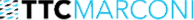 TTC MARCONI s. r. o.Třebohostická 987/5, 100 00 Praha 10xxxxxx, www.ttc-marconi.com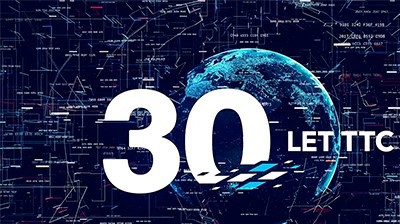 From: xxxSent: Thursday, January 4, 2024 2:29 PMTo: xxxCc: xxxSubject: Objednávka č. 3610004827 Dobrý den,přílohou Vám zasíláme výše uvedenou objednávku.Vzhledem k povinnosti uveřejňovat veškeré smlouvy v hodnotě nad 50 tis. Kč bez DPH v Registru smluv vyplývající ze zákona č. 340/2015 Sb., Vás žádámeo potvrzení objednávky, a to nejlépe zasláním skenu objednávky podepsané za Vaši stranu osobou k tomu oprávněnou tak, aby bylo prokazatelnéuzavření smluvního vztahu. Uveřejnění v souladu se zákonem zajistí objednatel - Národní agentura pro komunikační a informační technologie, s.p.S pozdravem a přáním příjemného dnexxx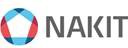 Národní agentura pro komunikační a informační technologie, s. p.Kodaňská 1441/46, 101 00 Praha 10 – Vršovice, Česká republikawww.nakit.cz